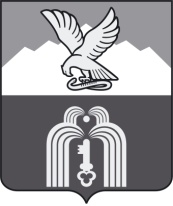 Российская ФедерацияР Е Ш Е Н И ЕДумы города ПятигорскаСтавропольского краяОб установке мемориального (памятного) знака на территории муниципального образования города-курорта ПятигорскаРуководствуясь Федеральным законом от 6 октября 2003 года № 131-ФЗ «Об общих принципах организации местного самоуправления в Российской Федерации», Уставом муниципального образования города-курорта Пятигорска, в соответствии с Правилами установки, обеспечения сохранности и демонтажа мемориальных досок и других мемориальных (памятных) знаков на территории муниципального образования города-курорта Пятигорска, утвержденными решением Думы города Пятигорска от 28 февраля 2008 года № 14-28 ГД Об утверждении Правил установки, обеспечения сохранности и демонтажа мемориальных досок и других мемориальных (памятных) знаков на территории муниципального образования города-курорта Пятигорска», а также рассмотрев решение комиссии по рассмотрению вопросов установки и демонтажа мемориальных досок и других мемориальных (памятных) знаков на территории муниципального образования города-курорта Пятигорска (протокол заседания от 18 мая 2017 года № 3),Дума города ПятигорскаРЕШИЛА:1. Установить мемориальный (памятный) знак перед зданием музея пятигорской милиции, расположенным по адресу: г.Пятигорск, ул.Рубина, 12. Утвердить:эскиз мемориального (памятного) знака, подлежащего установке перед зданием музея пятигорской милиции, согласно Приложению 1 к настоящему решению;текст на информационной табличке мемориального (памятного) знака, подлежащего установке перед зданием музея пятигорской милиции, согласно Приложению 2 к настоящему решению.3. Контроль за исполнением настоящего решения возложить на администрацию города Пятигорска.4. Настоящее решение вступает в силу со дня его официального опубликования.ПредседательДумы города Пятигорска                                                             Л.В. ПохилькоГлава города Пятигорска                                                                Л.Н. Травнев20 июня 2017 г.№ 23 – 11 РДПРИЛОЖЕНИЕ 1к решению Думы  города Пятигорскаот 20 июня 2017 года № 23 – 11 РДЭСКИЗмемориального (памятного) знака,подлежащего установке перед зданием музея пятигорской милиции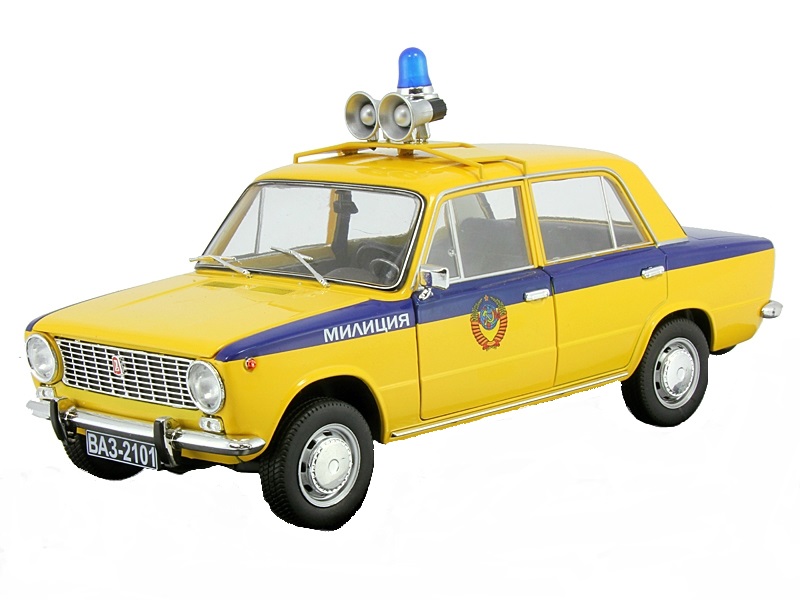 Исполняющий обязанностиуправляющего деламиДумы города Пятигорска                                                               Н.Г. АдамоваПРИЛОЖЕНИЕ 2к решению Думы  города Пятигорскаот 20 июня 2017 года № 23 – 11 РДТЕКСТна информационной табличке мемориального (памятного) знака,подлежащего установке перед зданием музея пятигорской милицииВ память о сотрудниках милиции, несших службупо охране общественного порядка и безопасности в Пятигорскена автомашине ВАЗ-2101 в органах внутренних дел СССРв 70-80 годы XX века.Исполняющий обязанностиуправляющего деламиДумы города Пятигорска                                                               Н.Г. Адамова